BRAIN GYM – 25.-29.05.2020.Dragi moji dječaci,Evo nas u novom tjednu našeg „vježbanja“ i druženja.Ovaj tjedan ćemo malo u džunglu – kretati se, plesati i crtati!1.Započinjemo razgibavanjem uz pjesme:„PARTY IN THE JUNGLE“https://www.youtube.com/watch?v=KR-c0FXR9sA&list=RDKR-c0FXR9sA&start_radio=1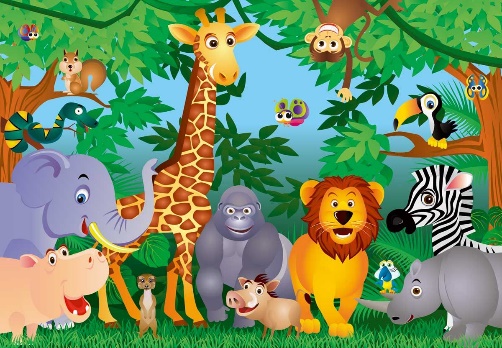 „SEE YOU LATER ALLIGATOR“https://www.youtube.com/watch?v=l3jDgBKD9I0 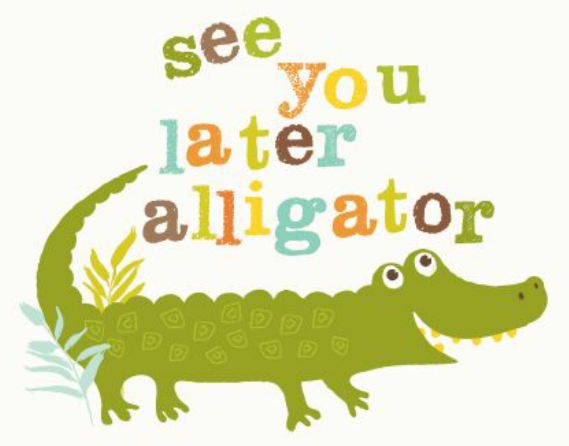 2. OPUŠTANJE I DISANJE: 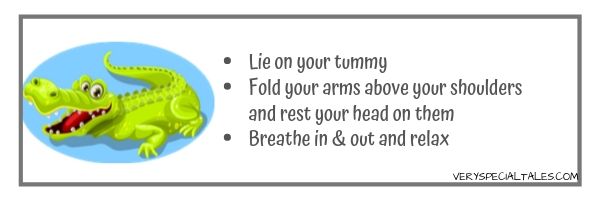 -legni na trbuh, savini ruke iznad svojih ramena i nasloni glavu na njih; polako duboko diši i odmori3.CRTANJE S OBJE RUKE – docrtaj i oboji s obje ruke!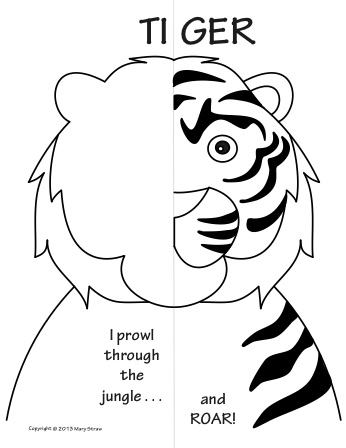 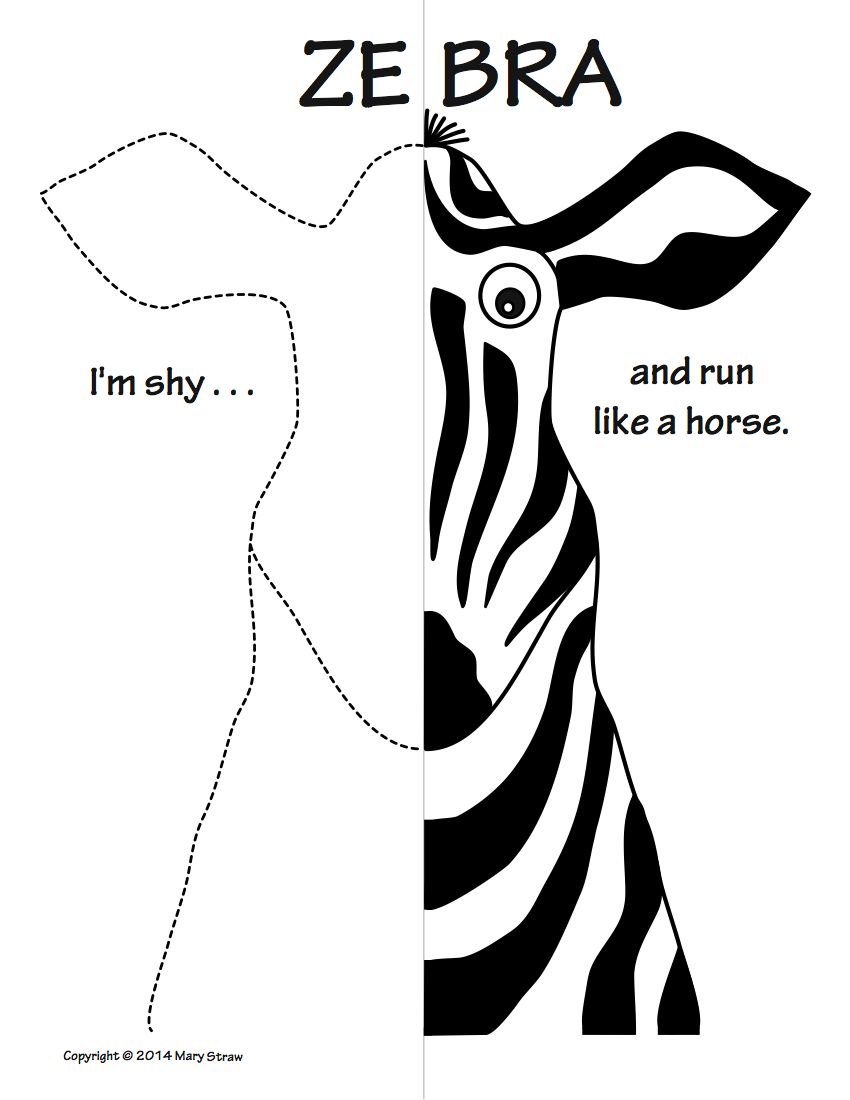 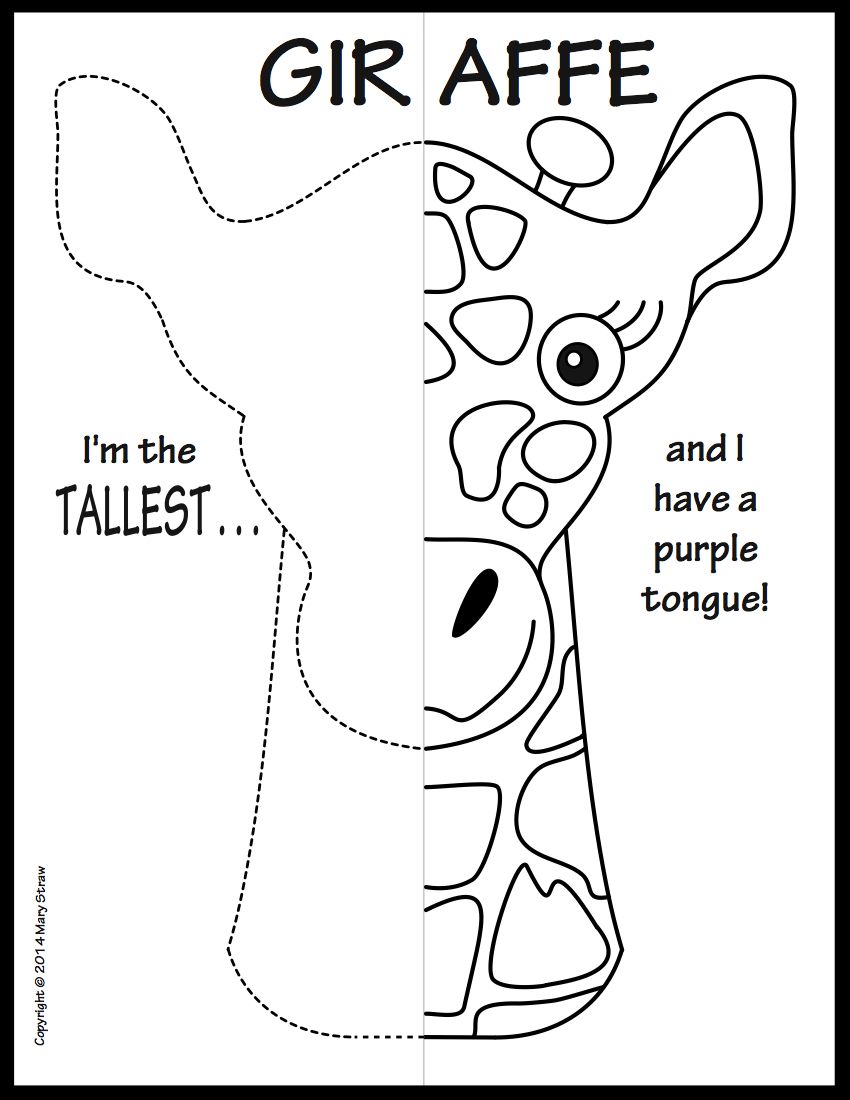 